October 2020The Public and Press are invited to a meeting of Planning Committee will be held virtually online Zoom at 7.00pm on Wednesday 21st October 2020.  Please notify this office if you would like to attend.Yours sincerely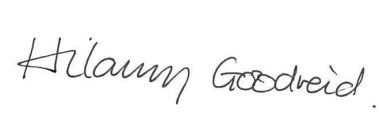 Hilary GoodreidTown ClerkAGENDA33.	Apologies34.	Declarations of Interest	35.	Chair to close meeting for public session. Members of the public are invited to address the meeting on any issue over which it has a power.  Owing to issues with holding the meeting online, members of the public wishing to speak must make their intent known to the Clerk BEFORE the day of the meeting.	36.	Chair to reopen meeting37.	Minutes	To approve the Draft Minutes of the meeting held on Wednesday 16th September 2020. 38.	Actions Arising	Cllrs to consider updates on matters arising from the previous minutes where they are not on the agenda.39.	Chairman’s AnnouncementPlanning Decision – Cannock Chase DC – members received via email	Planning Decision – Staffordshire County Council - members received via email40.	Planning Applications: Any planning applications which are received between sending out the agenda and the date of the meeting will be heard at this point.41.	Date of Next meeting		Wednesday 18th November 2020CH/20/3156 Hill Street, Rugeley, WS15 2JBPrior approval for a larger home extension – rear single storey extension.CH/20/31637 Durham Drive, Rugeley, WS15 1LDProposed Development – land between Durham Drive and Uplands Green, Pear Tree Estate, Rugeley.  Erection of detached dormer bungalow.CH/20/327CH/20/327CH/20/32734 Hednesford Road, Rugeley, WS15 1JPSingle storey rear extensionCH/20/332CH/20/332CH/20/33237 Slitting Mill Road, Slitting Mill, Rugeley, WS15 2ULErection of a single garage to replace existing.CH/20/345CH/20/345CH/20/34521 Huntsmans Walk, Rugeley WS15 2SNLawful Development Certificate – erection of single storey rear / side extension.CH/20/359CH/20/359CH/20/35926 Eaton Croft, Rugeley, WS15 2BPSingle storey side extension.